6 июняДень был очень насыщенным и плодотворным. С ребятами провели "Минутку безопасности",на которой вспомнили правила поведения на железнодорожных путях. Прошло мероприятие "День А. С. Пушкина" . Дети показали хорошие знания по биографии и творчеству писателя, выполняли задания по сказкам А. С. Пушкина, отвечали на вопросы викторины, попробовали себя в роли поэта и сочиняли стихотворения. Провели Пушкинский диктант. А в завершении дня ребята приняли участие в мероприятии на базе сельской библиотеки. День прошёл познавательно интересно.#Деньединыхдействий #Ульяновскаяобласть#Деньрусскогоязыка#НавигаторыДетства73 #навигаторыдетства #Росдетцентр #МОУВыровскаяСОШ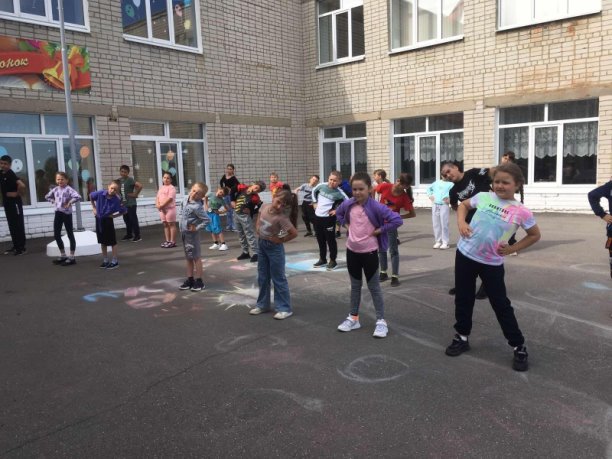 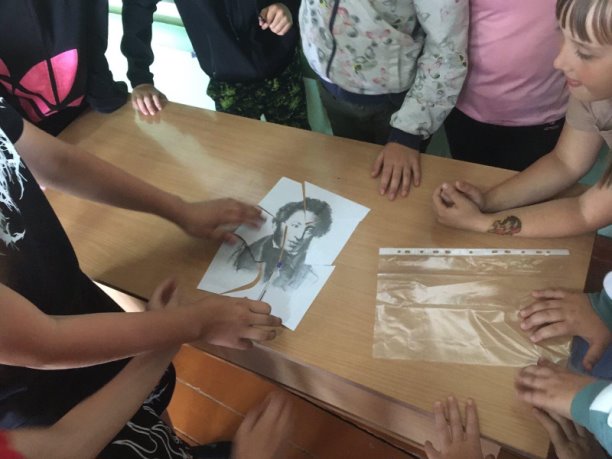 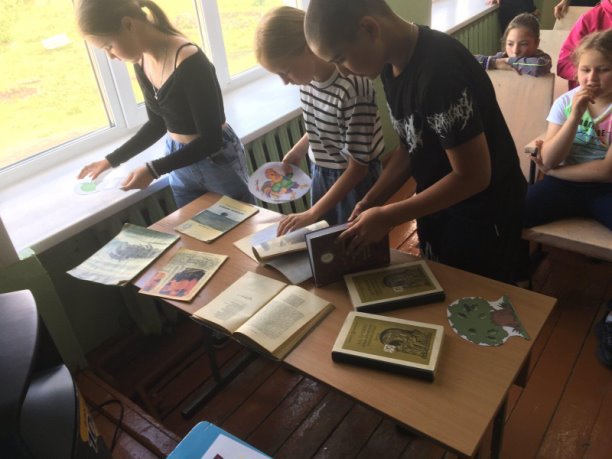 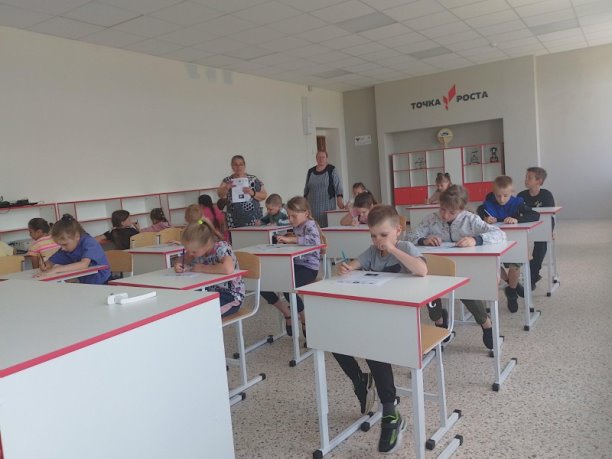 